Mentor Forum Agenda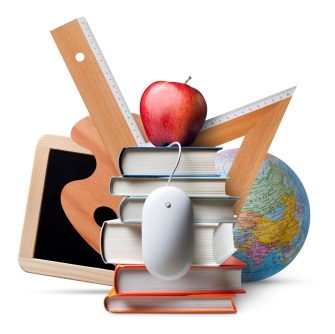 November 28, 2012Connecting: Partner Activity using CAL (10 minutes) 		Purpose:  To reflect, to connect, and to set next steps with another mentor around the mentoring of new teachers.Learning:  Coaching Cycle/Protocols for Gathering Data (40 minutes)		Purpose: To review the various tools and to dig deeper into how they can be used.Selected ScriptingSeating ChartContent Strategies and AlignmentManagement:  Reminders  (5 minutes)Coaching Cycle ExpectationsUpdated Mentor Contact ListNext Mentor Forum Meeting is February 25, 2013Closing:  Looking Ahead (5 minutes)Purpose:  To determine needs of mentors and topics of interest forfuture Mentor Forums.Needs Assessment